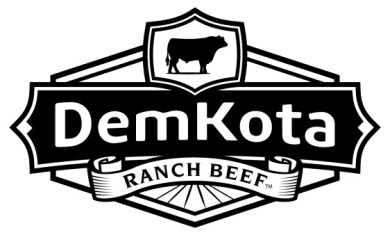 Reports To:  CEOFLSA Status: ExemptLocation:  Aberdeen, SDJob Summary:  The Inside Sales Manager serves as a critical interface between Sales, Production, Warehouse, Transportation, and Finance to ensure a smooth customer service experience from the beginning of the sales process to the point of the customer receiving the product.  Responsible for managing a staff consisting of Customer Service Representatives and a Production Scheduler.  This position reports to the CEO.Primary Duties and Responsibilities:Ensures barriers are taken away from the sales team so that they may focus on selling.Manages Customer Service Representatives by providing consistent training and follow-up.Manages the Production Scheduler/Truck Board.Ensures all teams (i.e., Sales, Production, Warehouse, Transportation, and Finance) understands their responsibilities (i.e., duties and tasks) in meeting customer expectations.Required Knowledge/Skills/Abilities:Ability to pay attention to details while focusing on big picture.Excellent mediation skills.Advanced computer skills.Strong verbal and written communication skills.Ability to train in small groups or one-on-one.Accountability skills and ability to hold other accountable.Strong coaching skills.Must be organized with exceptional time management skills.Must be 18 years of age and authorized to work in the United States.Ability to work flexible schedule.Valid driver’s license and insurance (if driving own vehicle).Education:High School degree required.BS Degree in Business or Agricultural preferred.Physical Demands: Ability to sit, stand, talk, walk, bend.Must follow safety rules and exercise caution in all work-related activities.Work Environment:Office environment that can be hot or cold.  Approximately 8-10 per day.Conditions of Employment:Candidates selected for employment may be subject to medical examinations to determine ability to perform the job. Must pass pre-employment drug test if one is offered to be eligible for employment.Must be bondable and pass a background check.This job description is not intended to be all-inclusive.  Employee may perform other related duties as needed to meet the ongoing needs of the organization.